Adult Summer Reading Showcase, June 1, 2021First Round of SelectionsSecond Round of SelectionsAnd Now She’s Gone by Rachel HowzellThriller set in LA.  Did she disappear by choice?  Should she stay missing?Home Before Dark by Riley Sager  Speculative Fiction:  Woman goes back to her childhood Amityville Horror-type homeThe Midnight Library by Matt HaigSpeculative novel featuring magical library that allows you to live out different life choicesThe Mystery of Mrs. Christie by Marie Benedict A fictionalized mystery account of Agatha Christie’s disappearance in the 1920sInvisible Girl by Lisa JewellAtmospheric and twisty suspense novel with characters who may not be what they seem Little Bit of Karma by ReShonda Tate Billingsley Secrets within a marriageThe Wife Upstairs by Rachel HawkinsA twisted, modern-day retelling of Jane EyreHoney Girl by Morgan Rogers A young, queer, Black woman seeks to find her place in the world.You Had Me at Hola by Alexis Daria A soapy romantic comedy between co-stars of a new bilingual web-television seriesBlack Buck by Mateo Askaripour A humorous, striking novel examining racism in corporate start-up cultureThird Round of Selections Fourth Round of Selections Dolly Parton, Songteller: My Life in Lyrics by Dolly Parton    MemoirWinter Counts by David Heska Wanbil Weiden  Thriller set on American Indian reservation with important social and historical contextTwo Trees Make a Forest: In Search of My Family's Past Among Taiwan's Mountains and Coasts by Jessica J. Lee Author of title travels to Taiwan to find her family’s rootsThe Secret Life of Groceries: The Dark Miracle of the American Supermarket by Benjamin Lorr An explanation on how groceries get on supermarket shelves The Space Between Worlds by Micaiah JohnsonOutsiders traveling parallel universes Hummingbird Salamander by Jeff Vandermeer Speculative thriller of dark conspiracy, endangered species, and the possible end of all thingsMexican Gothic by Silvia Moreno-Garcia.Historical fiction meets sci-fi-meets classic gothic horror Leave the World Behind by Rumaan AlamApocalyptic thriller involving two families having to isolate because of a wide spread blackoutThe Order of the Pure Moon Reflected in Water by Zen Cho A short novella blending fantasy, martial arts, and historical fictionSqueeze Me by Carl HiassenAn irreverent and imaginative thriller set in 2020 Palm Beach, FLFifth Round of Selections Wild Card Selections The Water Keeper by Charles MartinRelationship novel set in Florida with thriller aspects and a fight against human traffickingAyesha at Last by Uzma Jalaluddin A modern-day Pride and PrejudiceHis Only Wife by Peace A. Medie A man falls in love with a woman. His family disapproves of her and tries to set up an arranged marriage to sway his attention from the woman they disapprove ofThe Beekeeper of Aleppo by Christy Lefteri Two refugees try to escape war-torn SyriaIn Five Years by Rebecca SerleA whole new take on the five year planCosmology of Monsters by Shaun HammillA little bit The Shining, a lot scaryThe Guest List by Lucy Foley   A lavish Irish wedding is planned however as the festivities begin, a dead body turns upInterior Chinatown by Charles YuA satirical look at what it’s like to be an Asian American in Hollywood todayTies That Tether by Jane IgharoA Nigerian-Canadian woman navigates the challenges of an interracial relationship and her family’s expectations in this contemporary romanceGay Like Me by Richie Jackson A short memoir in which a gay father imparts advice to his college-bound gay sonUpcoming EventsUpcoming EventsJapanese Art Tour with the Walters Art Museum (online)From ceramics, to tapestries, to armor, the Japanese collection is a wealth of beauty and history.JUNE 14 @ 12 – 1 PM https://live-howardcounty.pantheonsite.io/events/japanese-art-tour-walters-art-museum-online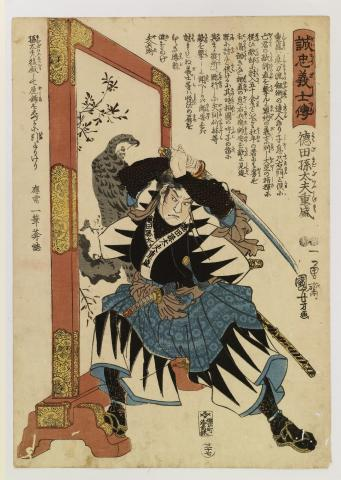 Author Works: Zakiya Dalila Harris - The Other Black Girl“A thrilling, edgier Devil Wears Prada that explores privilege and racism.” – Washington Post“A sly satire and thriller rolled into one.” – BBCJUNE 23 @ 7 – 8 PMhttps://live-howardcounty.pantheonsite.io/events/author-works-zakiya-dalila-harris-other-black-girl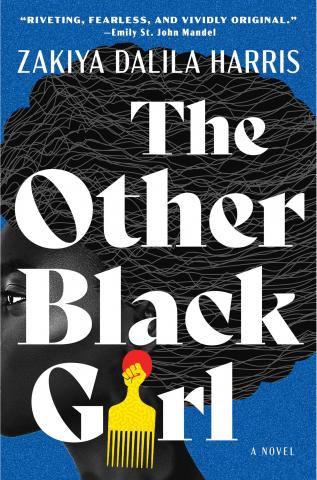 